4.11.20LO: I am learning to understand 2d and 3d shape facts (hot assessment).1.Match each shape to its name.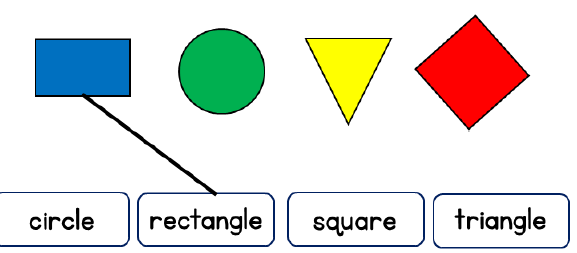 2. 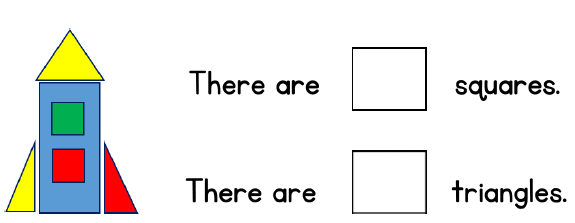 3. Match each shape to its name.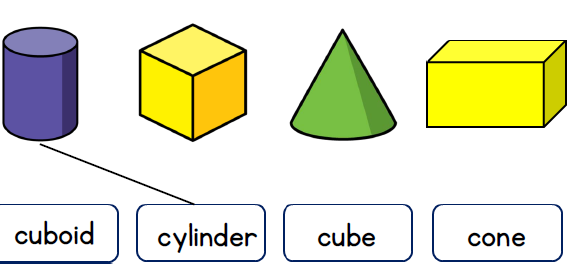 4.Circle the pyramids.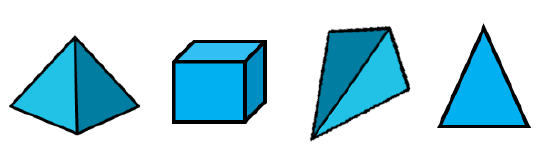 5.Draw the next 2 shapes in the pattern.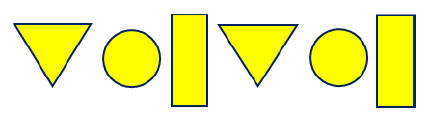 6. Draw around the shape in the wrong group. 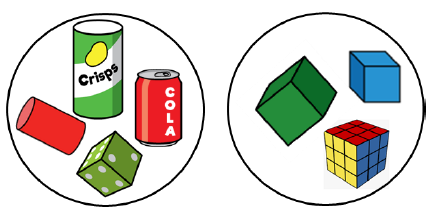 7. Circle the shape which is not a triangle.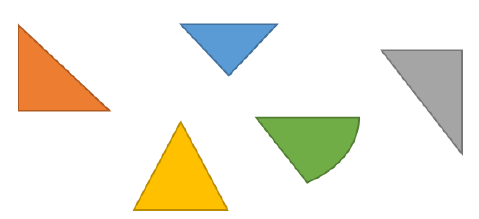 8. Part of this shape is covered. 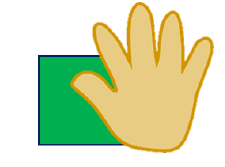 Tick all the possible answers.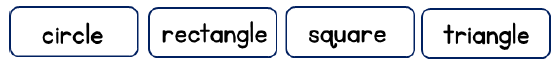 